projekt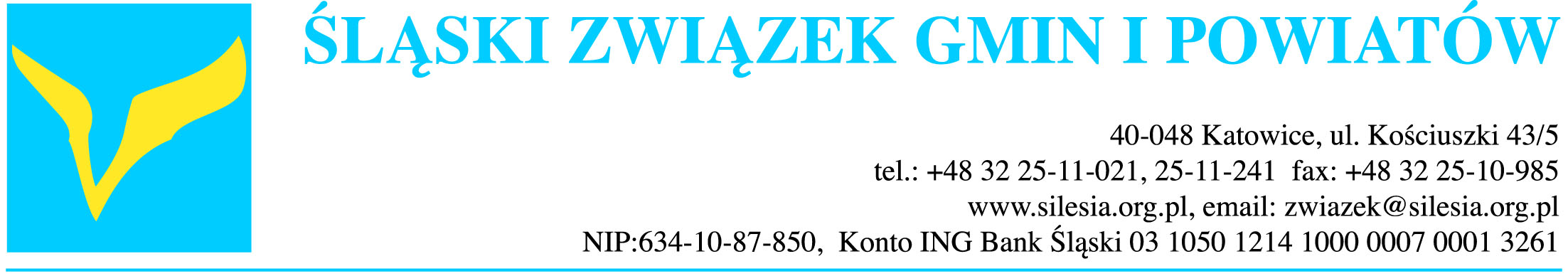 StanowiskoZarządu Śląskiego Związku Gmin i Powiatówz dnia 12 kwietnia 2019 r.w sprawie:	poparcia inicjatywy reaktywacji przystanku kolejowego w miejscowości SzczekocinyZarząd Śląskiego Związku Gmin i Powiatów wyraża poparcie dla inicjatywy samorządu Gminy Szczekociny (powiat zawierciański), dotyczącej reaktywacji przystanku kolejowego w miejscowości Szczekociny. Jednocześnie Zarząd popiera dążenia wspólnoty samorządowej Miasta i Gminy Szczekociny w zakresie konieczności realizacji inwestycji pn. „Prace na linii kolejowej nr 64, polegające na budowie peronu w miejscowości Szczekociny”.Władzom Miasta i Gminy Szczekociny zależy na skutecznym ujęciu w/w inwestycji w nowej perspektywie finansowej 2021-2027 na liście projektów kolejowych o znaczeniu krajowym. W zakładanych do realizacji przedsięwzięciach w ramach aktualnego Dokumentu Implementacyjnego do Strategii Rozwoju Transportu do 2020 r. (z perspektywą do 2030 r.) w/w  przedsięwzięcie pn. „Prace na linii kolejowej nr 64, polegające na budowie peronu w miejscowości Szczekociny” niestety nie zostało ujęte. Ponadto w/w projekt inwestycyjny nie występuje w Krajowym Programie Kolejowym do 2023 r. oraz nie został wpisany do Kontraktu Terytorialnego Województwa Śląskiego (zarówno na listę podstawową jak i warunkową). Powyższe w sposób istotny ogranicza możliwość finansowania projektu ze środków Programu Operacyjnego Infrastruktura i Środowisko 2014-2020 oraz Regionalnego Programu Operacyjnego Województwa Śląskiego na lata 2014-2020.Nowa perspektywa finansowa Unii Europejskiej 2021-2027, jak również aktywne stanowisko Rządu RP w zakresie polityki zrównoważonego rozwoju, zakładające wdrożenie procedur zarządzania rozwojem lokalnym, zapewniających spójność społeczno-ekonomiczną i infrastrukturalną, likwidującą bariery komunikacyjne, otwiera szansę na realizację opisywanego zadania inwestycyjnego. Zwracamy uwagę, że ujęcie tej inwestycji jest naturalną kontynuacją zrealizowanych działań inwestycyjnych na w/w linii przy wykorzystaniu środków krajowych w ramach przedsięwzięć Wieloletniego Programu Inwestycji Kolejowych (WPIK) 2011-2013 i według aktualizacji WPIK 2013-2015.Zgodnie z ideą realizacji Strategii Rozwoju Transportu do 2020 roku, inwestycje w krajową sieć transportową mają być kontynuowane tak, by do roku 2020 zakończyć budowę i modernizację podstawowych elementów tej sieci. Mimo iż linia nr 64 spełnia kryteria krajowe oraz regionalne (należy podkreślić fakt przejazdu przez Szczekociny w ciągu doby aż 64 pociągów realizujących usługi o znaczeniu krajowym), niestety prace na niej, polegające na budowie peronu w Szczekocinach, nie zostały zaplanowane. Warto przypomnieć, że do 2003 r. funkcjonowała w Szczekocinach stacja PKP. Cieszyła się ona dużym zainteresowaniem podróżujących, dojeżdżających do ośrodków akademickich, jednostek oświatowych, kulturalnych, instytucji samorządowych i państwowych. Zmiany w sposobie finansowania kolejnictwa wymusiły zamknięcie stacji, a w konsekwencji likwidację peronu w miejscowości Szczekociny.Pomyślna realizacja tej inicjatywy w ocenie Zarządu Związku wymusza działania w ściśle ze sobą powiązanych obszarach funkcjonalnych i dokonywania wyboru projektów z uwzględnieniem partnerstw ponadlokalnych. Sam obszar funkcjonalny musi być traktowany jako system wzajemnie powiązanych ze sobą elementów. Realizacja inwestycji pn. „Prace na linii kolejowej Nr 64, polegające na budowie peronu w miejscowości Szczekociny”, na pograniczu trzech województw: śląskiego, świętokrzyskiego i małopolskiego w całości wypełnia powyższe założenia. Podjęcie działań inwestycyjnych w zakresie budowy przystanku kolejowego w miejscowości Szczekociny oraz służącej mu infrastruktury towarzyszącej jest więc w pełni uzasadnione. Mając na uwadze ponadlokalne znaczenie tej inwestycji, Zarząd Związku wnosi jak na wstępie.